2020010618340951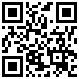 北京市药品零售企业换证申请表填表日期：  年   月   日注：1、农村乡镇以下开办药品零售企业，“执业药师”项可填写经过培训取得“北京地区县以下农村药品零售企业药学从业人员资格证书”人员。2、营业面积指营业场所实际使用面积，不含办公用房、辅助用房面积。企业名称企业名称企业名称注册地址注册地址注册地址法定代表人法定代表人身份证号码身份证号码学历学历执业药师编号执业药师编号企业负责人企业负责人身份证号码身份证号码学历学历执业药师编号执业药师编号质量负责人质量负责人身份证号码身份证号码从事药品质管工作年限从事药品质管工作年限从事药品质管工作年限从事药品质管工作年限经营类别经营类别经营类别药 品	非处方药	乙类非处方药药 品	非处方药	乙类非处方药药 品	非处方药	乙类非处方药药 品	非处方药	乙类非处方药药 品	非处方药	乙类非处方药药 品	非处方药	乙类非处方药药 品	非处方药	乙类非处方药药 品	非处方药	乙类非处方药药 品	非处方药	乙类非处方药药 品	非处方药	乙类非处方药药 品	非处方药	乙类非处方药药 品	非处方药	乙类非处方药药 品	非处方药	乙类非处方药药 品	非处方药	乙类非处方药药 品	非处方药	乙类非处方药经营方式经营方式经营方式经营范围经营范围经营范围营业面积营业面积营业面积仓库地址区县区县区县区县街道街道详细地址详细地址详细地址仓库面积(m2)仓库面积(m2)仓库面积(m2)常温库(m2)常温库(m2)阴凉库(m2)阴凉库(m2)冷库(m3)仓库地址证书编号证书编号证书编号证书编号证书有效期联系人联系电话（手机）联系电话（手机）通讯地址邮政编码邮政编码邮寄地址： 邮政编码： 收件人： 收件人手机号码： 收件人固定电话：邮寄地址： 邮政编码： 收件人： 收件人手机号码： 收件人固定电话：邮寄地址： 邮政编码： 收件人： 收件人手机号码： 收件人固定电话：邮寄地址： 邮政编码： 收件人： 收件人手机号码： 收件人固定电话：邮寄地址： 邮政编码： 收件人： 收件人手机号码： 收件人固定电话：邮寄地址： 邮政编码： 收件人： 收件人手机号码： 收件人固定电话：